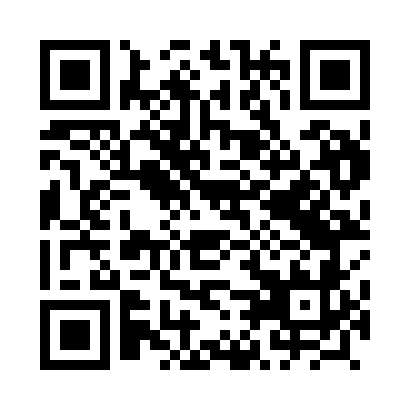 Prayer times for Klodne, PolandWed 1 May 2024 - Fri 31 May 2024High Latitude Method: Angle Based RulePrayer Calculation Method: Muslim World LeagueAsar Calculation Method: HanafiPrayer times provided by https://www.salahtimes.comDateDayFajrSunriseDhuhrAsrMaghribIsha1Wed2:595:1612:355:407:5610:032Thu2:565:1412:355:417:5710:063Fri2:535:1212:355:427:5910:094Sat2:505:1012:355:438:0010:115Sun2:475:0912:355:448:0210:146Mon2:445:0712:355:458:0310:167Tue2:415:0612:355:468:0510:198Wed2:385:0412:355:478:0610:229Thu2:345:0212:355:478:0810:2510Fri2:315:0112:355:488:0910:2711Sat2:284:5912:355:498:1110:3012Sun2:254:5812:355:508:1210:3313Mon2:224:5712:355:518:1310:3614Tue2:194:5512:355:528:1510:3915Wed2:194:5412:355:528:1610:4216Thu2:184:5212:355:538:1710:4317Fri2:174:5112:355:548:1910:4418Sat2:174:5012:355:558:2010:4519Sun2:174:4912:355:568:2110:4520Mon2:164:4812:355:568:2310:4621Tue2:164:4612:355:578:2410:4622Wed2:154:4512:355:588:2510:4723Thu2:154:4412:355:598:2710:4824Fri2:154:4312:355:598:2810:4825Sat2:144:4212:356:008:2910:4926Sun2:144:4112:356:018:3010:4927Mon2:144:4012:356:018:3110:5028Tue2:134:3912:366:028:3210:5029Wed2:134:3912:366:038:3310:5130Thu2:134:3812:366:038:3410:5131Fri2:134:3712:366:048:3510:52